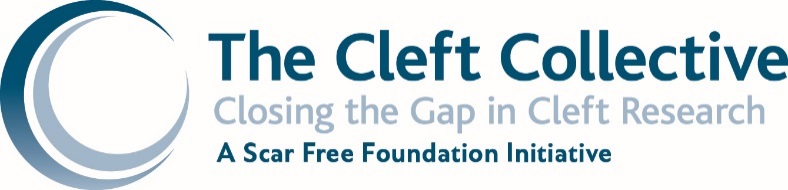 Collaborator’s outline proposal of a project to use existing Cleft Collective data and/or biological samples.1. Applicants2. Project3. Funding4. What is being requested?5. JustificationPlease state below the rationale for using Cleft Collective data for this study.6. Ethical approval7. Laboratory analysisIf the study involves analysis of biological samples, please give details of the laboratory where analysis will be carried out. Also please provide a list of all proposed genetics or biological analysis and the data which will be generated from these samples, in the box below.8. Scientific outlinePlease provide a 1 page outline of your proposal, highlighting the specific requirements of your project for The Cleft Collective data you have specified. 9. AgreementPlease sign below to confirm your agreement to the terms and conditions set out in this document and to certify that the details you have provided are correct.If you are sending this form by email then you should note that in the absence of this signature, the emailing of this proposal constitutes your personal certification that the details are correct.Please send completed forms to: cleft-collective@bristol.ac.ukThe Cleft Collective Team
March 2014
Version 1.0Principle applicantName:Affiliation:Email:Telephone:Address:Co-applicantsNames:Project title (no more than 120 characters with spaces):Start date:End date:Has the project been or will it be peer reviewed?Yes 	                   No If yes, by what organisation?Has funding been sought?Yes                      No Has the funding been secured?Yes                      No If no, what is the deadline for application to the funder?Funding body:Questionnaire dataBiological sample dataDoes the study have ethical approval from a recognised Institutional Review Board / Ethics Committee?Yes 	           No                 N/A If yes, please append a copy of the approval.If yes, please append a copy of the approval.If no, please specify arrangements for obtaining appropriate approvals:If no, please specify arrangements for obtaining appropriate approvals:Laboratory:Contact person in laboratory:Is this laboratory covered by a HTA licence?Yes 	           No                 N/A If ‘Yes’, please give contact details of the designated individual:Outline of genetic and/or biological analysis and the data which will be generated from these samples:Signature:Date:Name (on behalf of applicants)